TRINITY PRIMARY SCHOOL-BUKOTOREVISION WORKCLASS:				P.1SUBJECT:				METHEMATICSName: ……………………………………………………Stream: ……………..ENDDraw the sets.A set of three ballsA set of five pencilsFill in the missing numbers.10, _____ , 8 , _____ , 6 , _____ , 4 _____ , 2 , _____Count and write the numbers in words.=__________________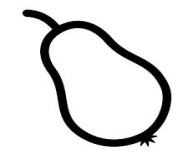 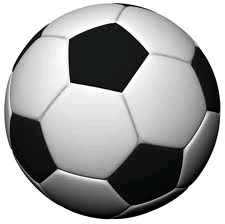                                                                                        =_____________= __________________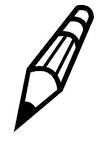 Show the time.It is 4 o’clock                                    It is 8 o’clock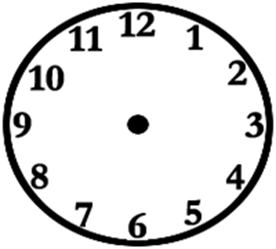 Compare the sets.         A                                                       B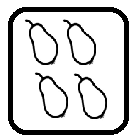 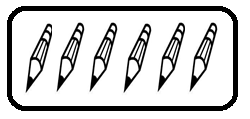 How many members has set B?Which set has less members?Which set has more members?Count the tens and ones. _______ tens _______ ones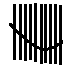 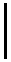 3 tens    6 ones = ____________48 = ______ tens  ______  onesAdd             5                                                   4 chairs          + 3                                                   2 chairs                                                                 +3 chairsWhat is 7 plus 5?Ali has 6 pencils and Moses has 7 pencils.Who has more pencils?Who has fewer pencils?How many pencils do they have altogether?Take away.         9                                                          8 cups6                                                      -  3 cupsSarah had 7 cakes. She ate 4 cakes. How many cakes were left?2 groups of 5= _________________Draw the numbers on the abacus.        24 =    T          O                                   30 = T            OJoin the sets.   +    = 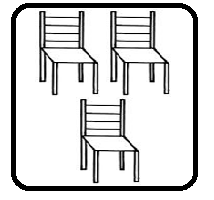 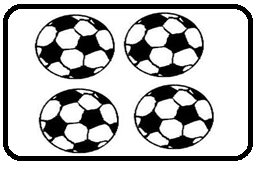 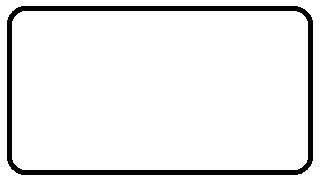 Write the numbers in figures.thirteen __________                           twenty four ______________Study the pictures and answer the questions.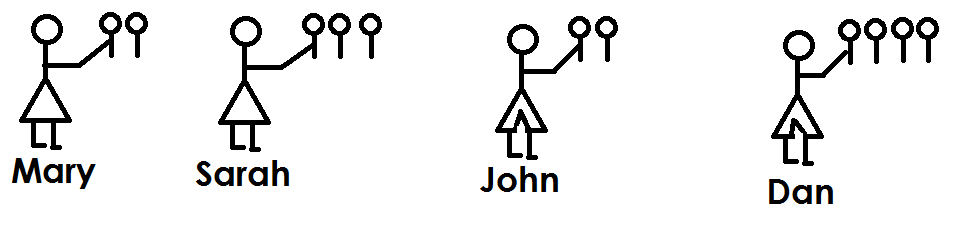 How many sweets has Sarah?Who has more sweets?Who has fewer sweets?How many sweets do they have altogether?